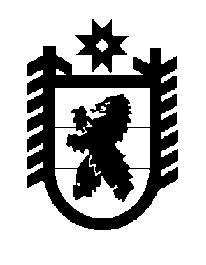 Российская Федерация Республика Карелия    ПРАВИТЕЛЬСТВО РЕСПУБЛИКИ КАРЕЛИЯРАСПОРЯЖЕНИЕот 9 июня 2014 года № 327р-Пг. Петрозаводск Признать утратившими силу:распоряжение Правительства Республики Карелия от 7 сентября 2011 года № 516р-П (Собрание законодательства Республики Карелия, 2011, № 9, ст. 1471);пункт 4 приложения к распоряжению Правительства Республики Карелия от 16 мая 2014 года № 261р-П.             ГлаваРеспублики  Карелия                                                             А.П. Худилайнен